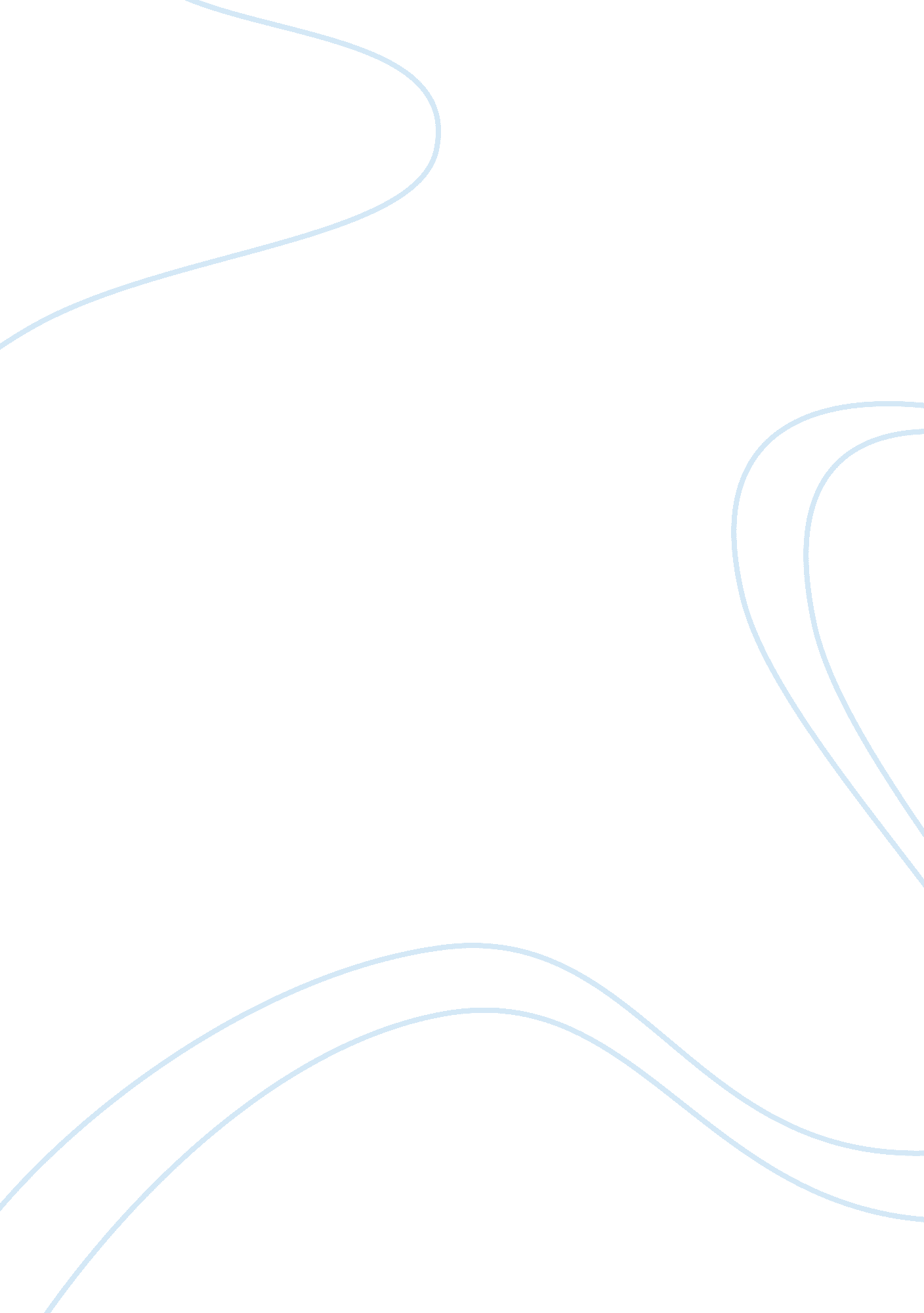 Free essay on comparison of psalm 23 and sermon on the mountReligion, Bible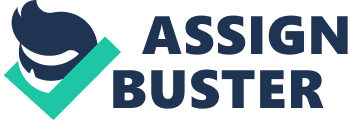 Psalm 23 is possibly an example of the most recognizable chapters in the bible. The chapter also wins the trophy of being one of the shortest chapters in the bible with only six verses yet pregnant with immensely poignant and glorious messages. In Psalm 23, David describes the Lord as his guider from his experience of being a Sheppard of his father’s sheep. The focus of the psalm is not on the animalistic tendencies of sheep, but of the humbleness of sheep. Sheep are obedient, humble, passive and respectful animals. We are dependent on God for our wellbeing just as like the sheep are dependent on the shepherded for the provision. In this psalm, David reassures himself that one who let God become his shepherded is immune from human problems. 
Like the Psalm 23, Mathew5-7 is one of the most famous parts of the scriptures. The Sermon on the Mountain is the illustration of the code of Christian values, and it is strategically placed at the beginning of the New Testament. Similar to Psalms 23, the Sermon on the Mount records Christ’s expectation from the new disciples. It records an inculcation of the way of life for the new converts. The difference between Psalm 23 and the Sermon on the Mount is that while the sermon is a lecturer, Psalm 23 is a poem written from first person point of view. The sermon on the mountain also comes with a package that includes the beatitudes, the Lord’s Prayer, and the Golden rule. The message for both audiences is the same. The message is intended for the public. However, the structure is quite distinct. Psalm 23 is an individual’s reflection, it sounds like a meditation while the sermon on the mountain is written for a structured audience. It is exceedingly practical and deals with the issues that were surrounding the church at the time. 
In general, Psalm 23 records the relationship between God and Man, on the other hand, Mathew 5-7 records the relationship between Man and God and that of man and man. 